         РЕСПУБЛИКА  ИНГУШЕТИЯ                                  ГIАЛГI АЙ РЕСПУБЛИКА  ГОСУДАРСТВЕННОЕ УПРАВЛЕНИЕ АВТОМОБИЛЬНЫХ ДОРОГ РЕСПУБЛИКИ ИНГУШЕТИЯ (ГУ «ИНГУШАВТОДОР») ПРИКАЗ ______________ 							№____ г. МагасОб изменении состава комиссии по рассмотрению обращений граждан о фактах коррупции В целях организации эффективного взаимодействия населения Республики Ингушетия с ГУ «Ингушавтодор» по вопросам противодействия коррупции и повышению уровня деятельности ГУ «Ингушавтодор»                                   п р и к а з ы в а ю:1. Утвердить состав комиссии по рассмотрению обращений граждан о фактах коррупции и предложений по совершенствованию деятельности ГУ «Ингушавтодор»  в следующем составе:-Долаков М.М. – начальник ПО – председатель комиссии;-Саутиева А.Б. –начальник ФО –заместитель председателя комиссии;-Горчханова М.М. – главный специалист отдела ПСиКР –секретарь комиссии;-Аушев И.Х. –начальник отдела ПСиКР;-Аушева А.М. – специалист 1 разряда ФО.2. Пункт 1 Распоряжения ГУ «Ингушавтодор» от 19.03.2014 г. №28/р считать утратившим силу. Начальник                                     	                          Б.А. Хаматханов    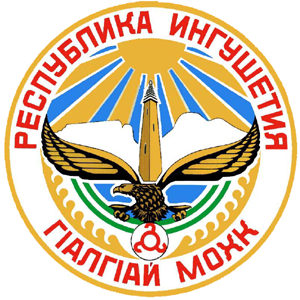 